ФГБОУ ВПО Московский Государственный Технологический Университет «Станкин»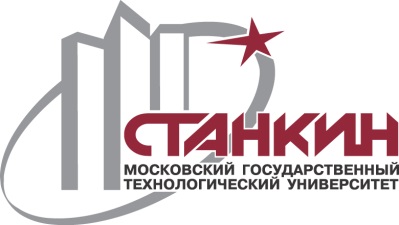 Кафедра ИИСиТЛабораторная работа №1ПРИМЕНЕНИЕ ТИПОВЫХ РЕГУЛЯТОРОВВ АВТОМАТИЧЕСКИХ СИСТЕМАХ                              (Вариант: 14-день рождения, 12-месяц рождения)                      Выполнил: студент гр. ИДБ-13-07Матюхина Ю.А.
Проверил: преподавательЧумаева М.В.г. Москва2016г.ЦЕЛИ РАБОТЫ:Изучение понятий «типовой объект», «типовой регулятор», «типовая желаемая передаточная функция», «типовой желаемый переходный процесс» и их взаимосвязи при настройке регуляторов автоматической системы (АС).Изучение передаточных функций типовых объектов, типовых регуляторов, свойств типовых желаемых передаточных функций.Получение практических навыков расчётного определения значений настроечных параметров регуляторов АС с целью обеспечения в ней желаемого переходного процесса.Освоение программного обеспечения, предназначенного для моделирования автоматических систем (Matlab+Simulink).Расчет настроечных параметров типовых регуляторов для объектов без запаздывания.1. Настройка типового регулятора для типового объекта в виде интегрирующего звена (И-объект)Желаемая ПФ: Интегрирующее звено : Регулятор: С учетом варианта:Wзам(s) =Kn = 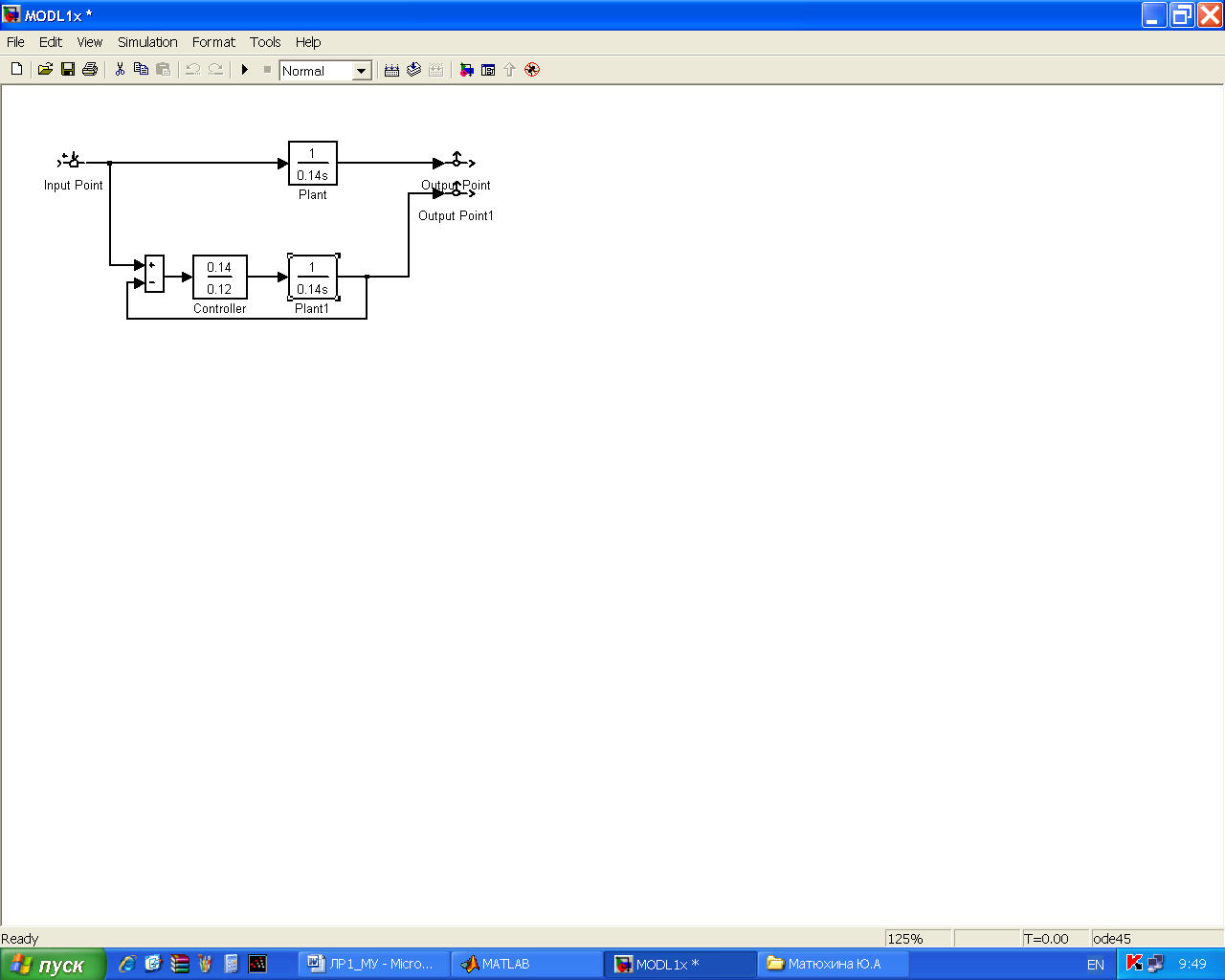 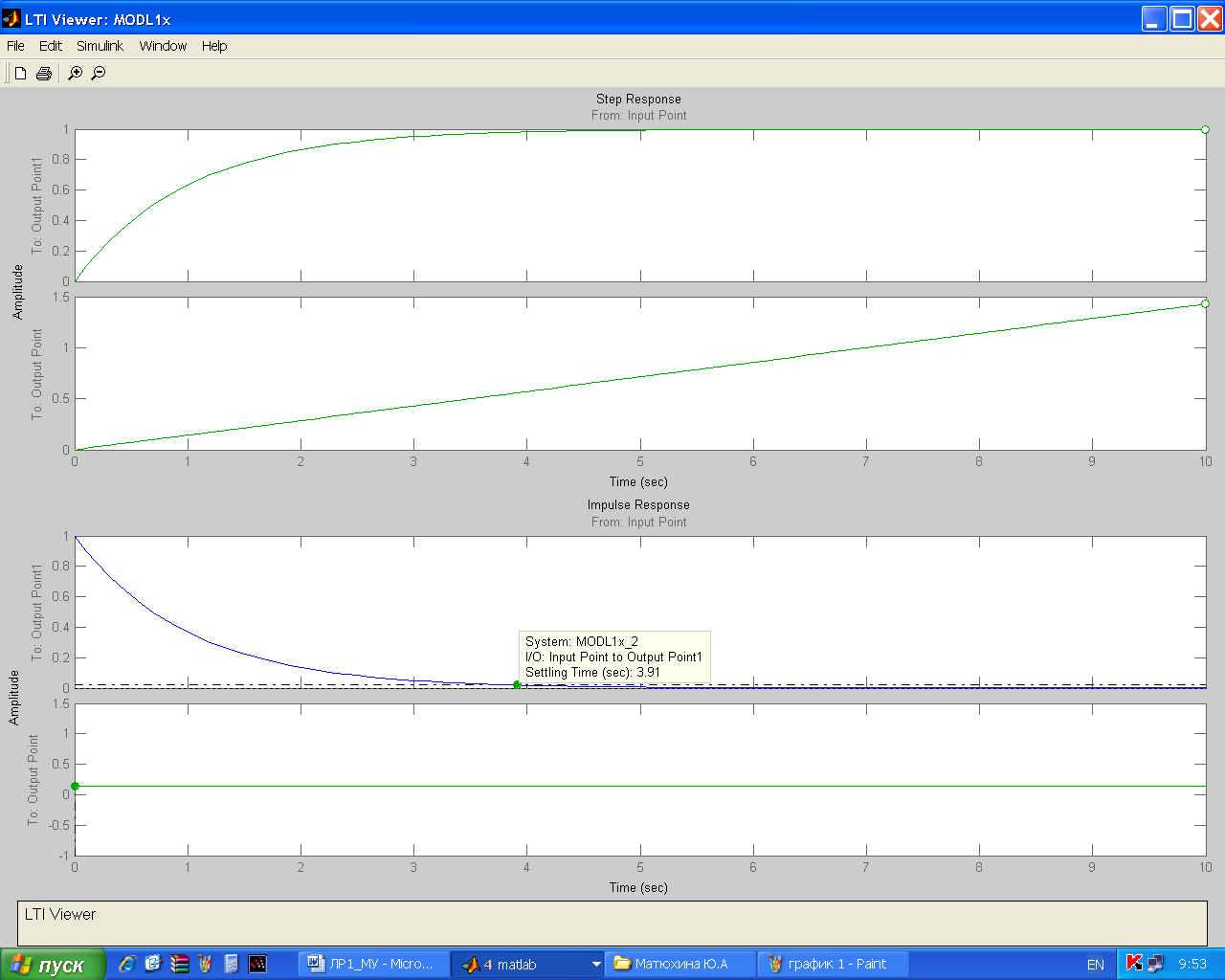 Рис.1.1.Переходный процесс и импульсная характеристика.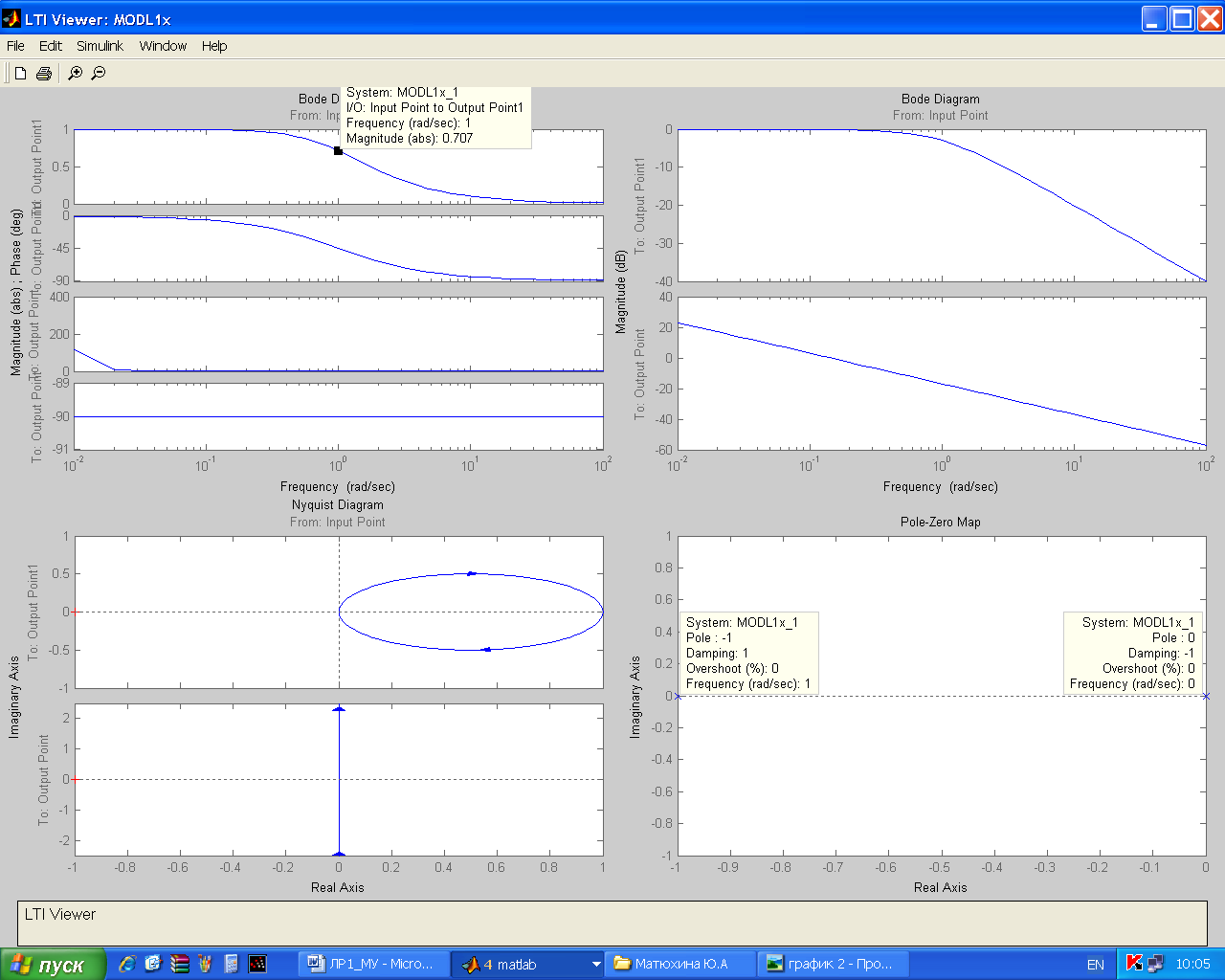 Рис.1.2. АЧХ и ФЧХ;ЛАЧХ;Годограф Найквиста ;Корневая плоскость.Вывод: В результате построения цель достигнута, результирующей замкнутой системой является интегрирующее звено с параметрами: время регулирования 3,91 секунд и частотой пропускания 0,707.2. Настройка типового регулятора для типового объекта в виде апериодического звена (А-объекта)ПФ апериодического звена: Регулятор(ПИ) : Нетрудно видеть, что настроечные параметры таковы:где  kи=, kп=, или после охвата обратной связью опять получим: С учетом варианта:kи= , kп=Wзам(s)=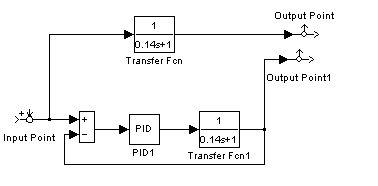 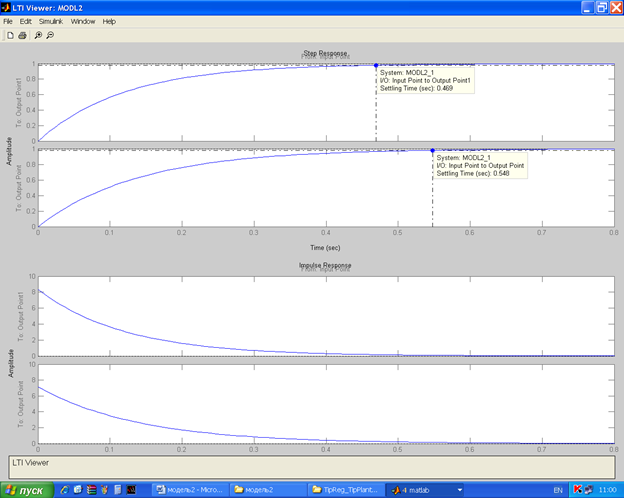 Рис.2.1.Переходный процесс и импульсная характеристика.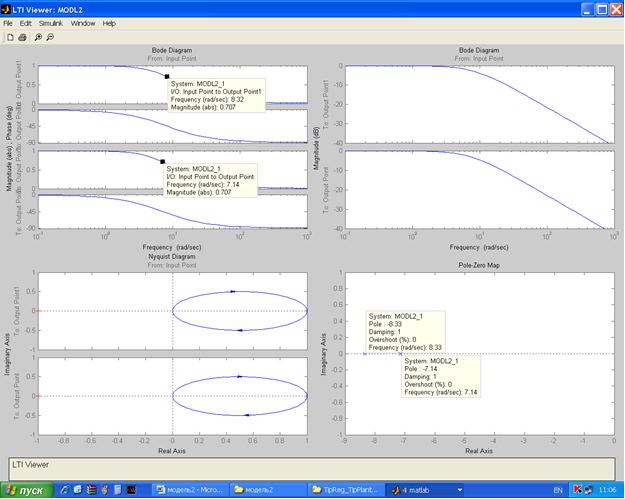 Рис.2.2. АЧХ и ФЧХ;ЛАЧХ;Годограф Найквиста ;Корневая плоскость.Вывод: В результате построения цель достигнута, результирующей замкнутой системой является апериодическое звено с параметрами: время регулирования 0,548 секунд и частотой пропускания 0,707 .3. Настройка типового регулятора для типового объекта в виде колебательного звена (К-объекта)Колебательное звено : Регулятор (ПИД) : Нетрудно видеть, что строчные параметры таковы:kД = Т2/ Т0,kП = 2Т /Т0 ,kИ = 1/Т0.С учетом варианта:kд= , kп=, kи=Wзам(s)=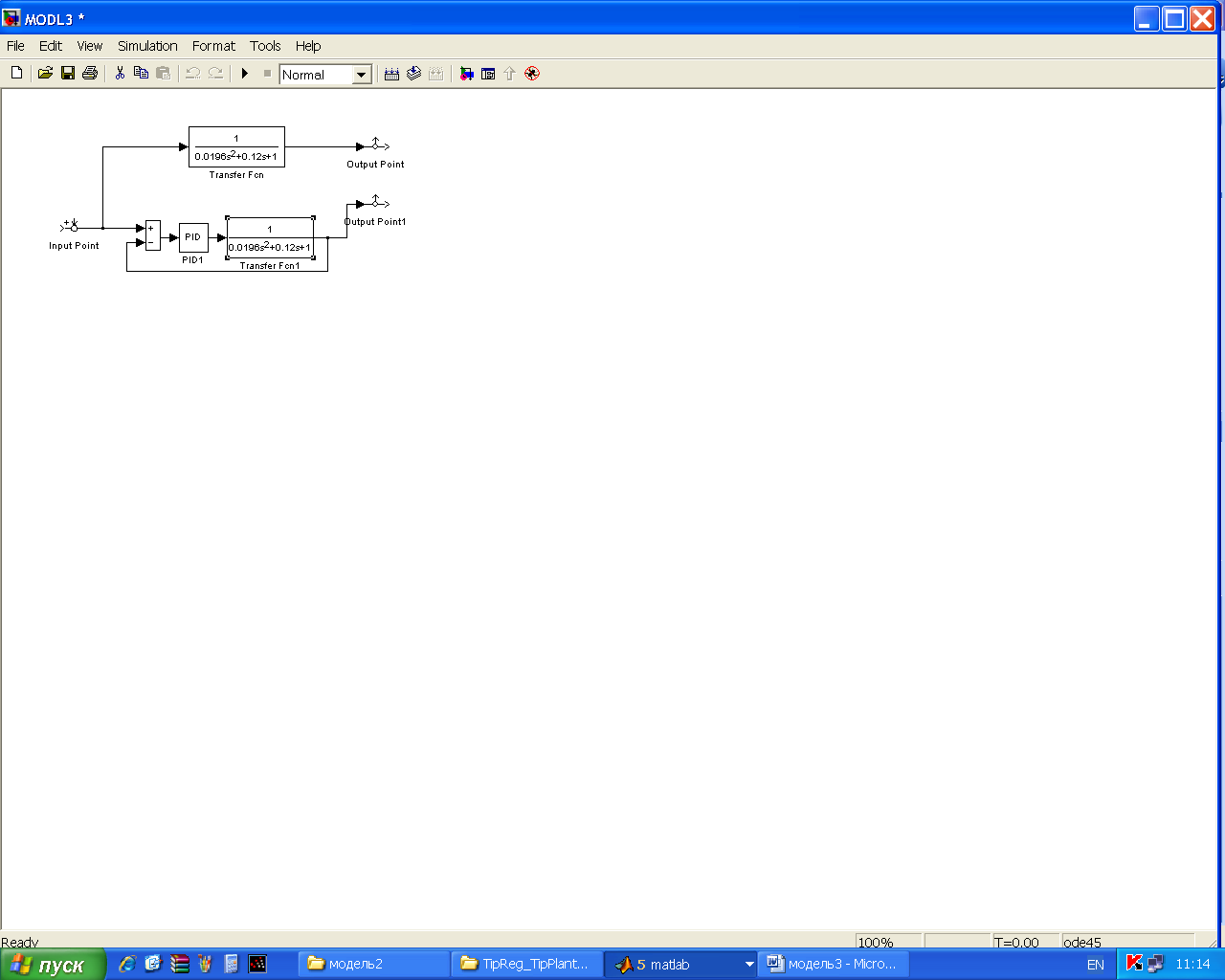 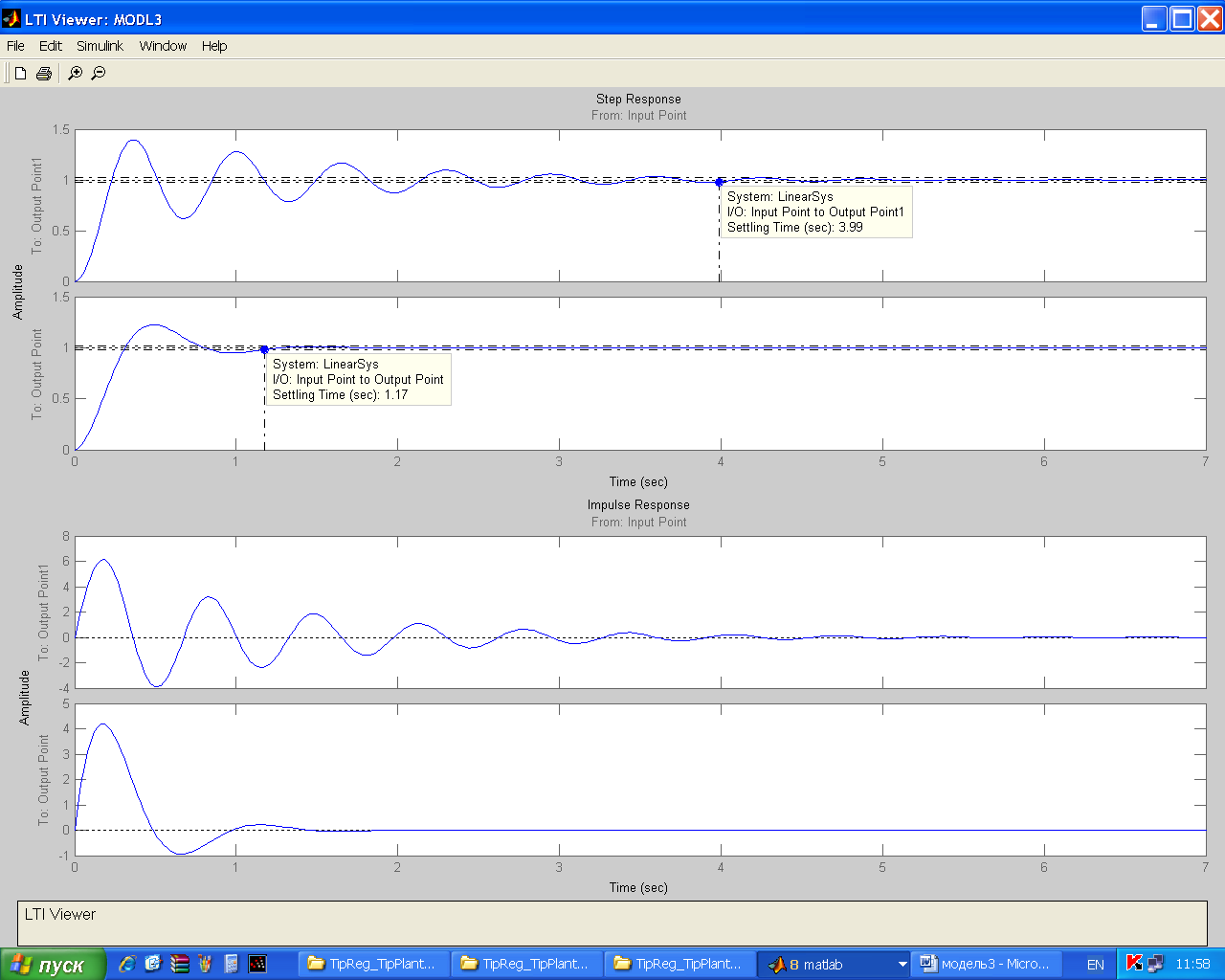 Рис.3.1.Переходный процесс и импульсная характеристика.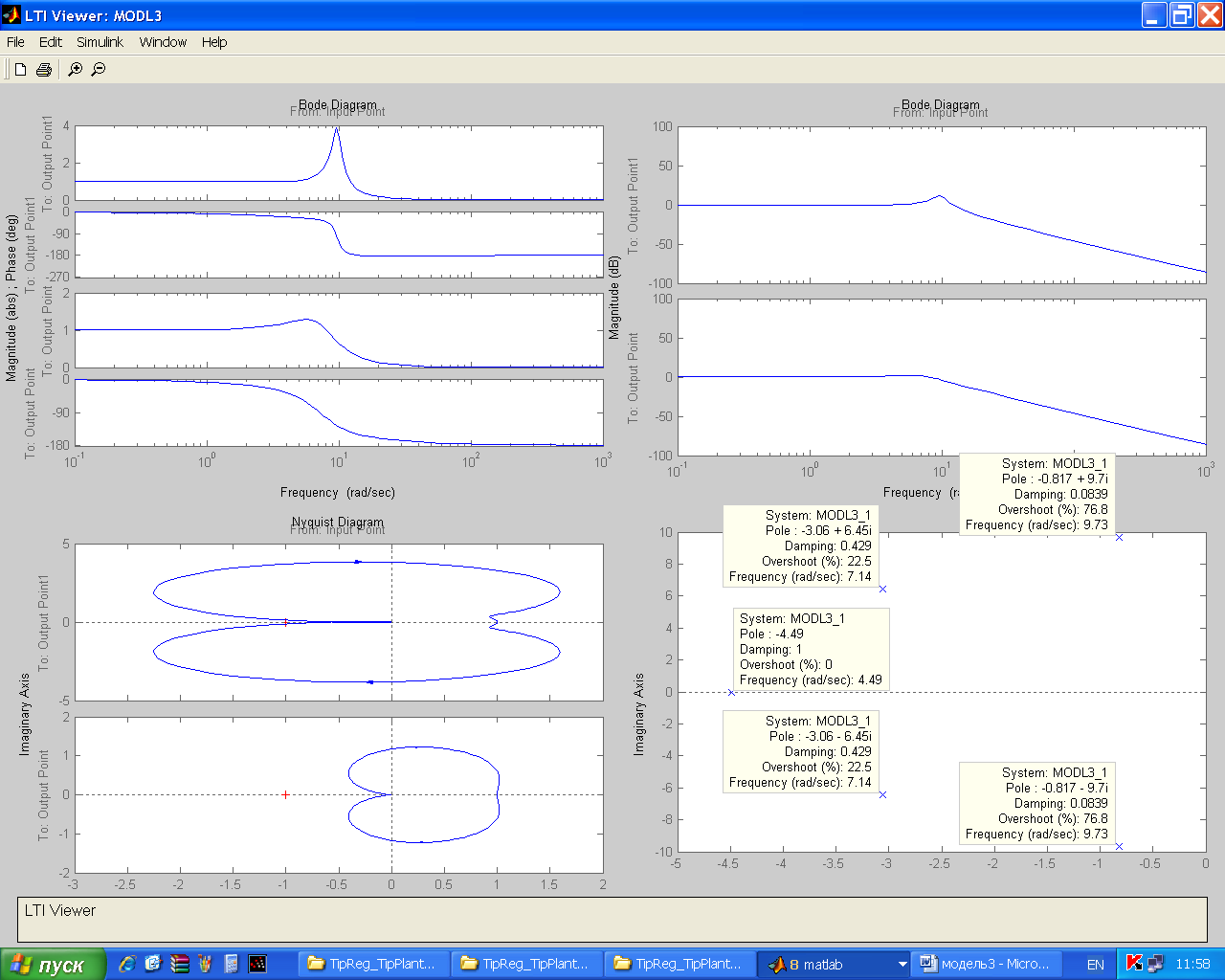 Рис.3.2. АЧХ и ФЧХ;ЛАЧХ;Годограф Найквиста ;Корневая плоскость.Вывод: В результате построения цель достигнута, результирующей замкнутой системой является колебательное звено с параметрами: время регулирования 1,17сек и частотой пропускания4.Настройка типового регулятора для типового объекта в виде последовательного соединения апериодического и интегрирующего звеньев (АИ-объекта).Исходное звено: а) передаточная функция колебательного звена, настроенного на так называемый технический оптимумЖелаемая передаточная функция: Wз = Регулятор: Wp(s) = kпб) передаточная функция колебательного звена, настроенного на так называемый симметричный оптимумЖелаемая передаточная функция: Wз = Регулятор Видим, что параметры регулятора такие:     kП = Т2 /(2Т0), kИ = Т2 /(8 Т02).     С учетом варианта:Wраз1(s)=Wз(s)=Wз(s)=kп=,  kи=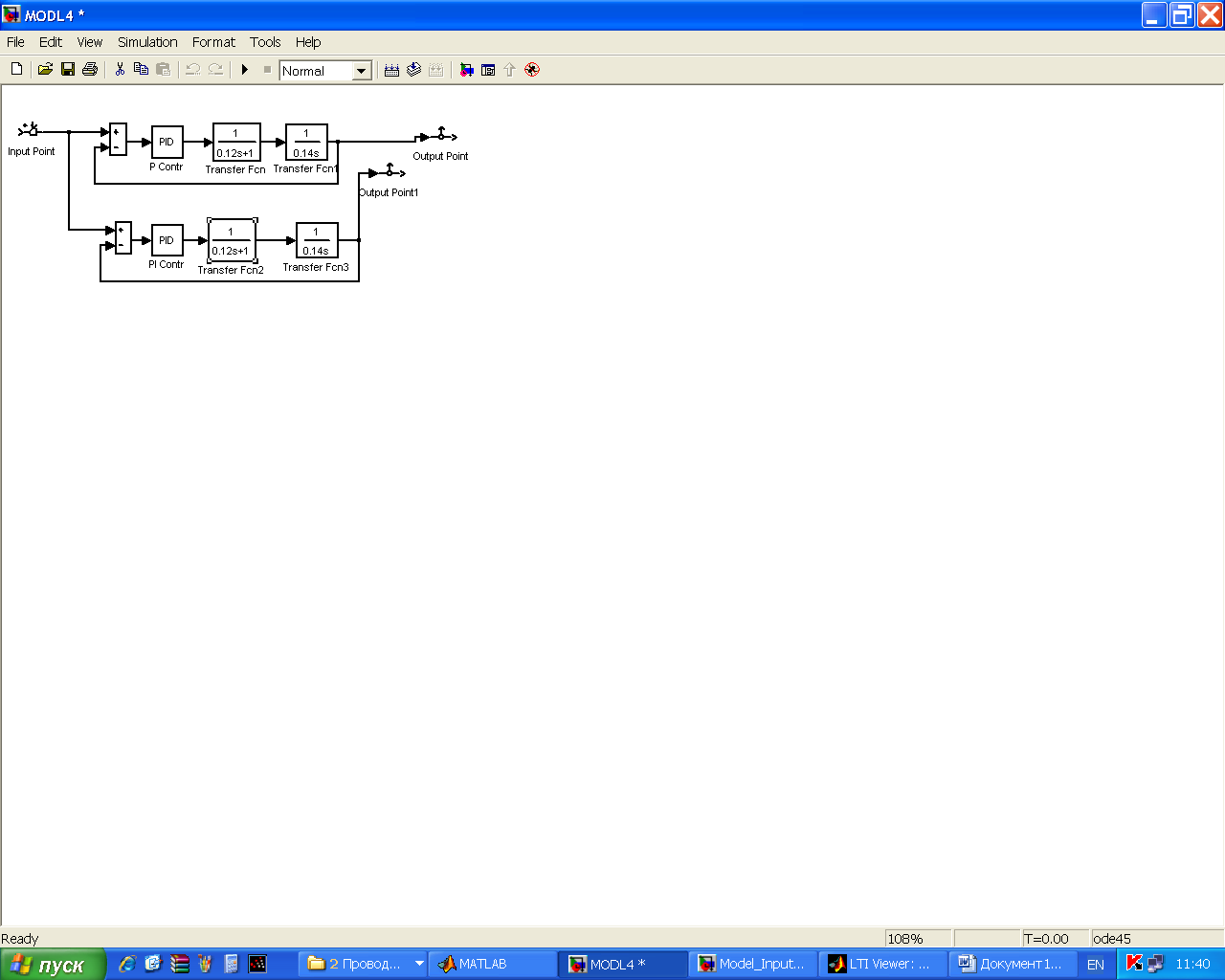 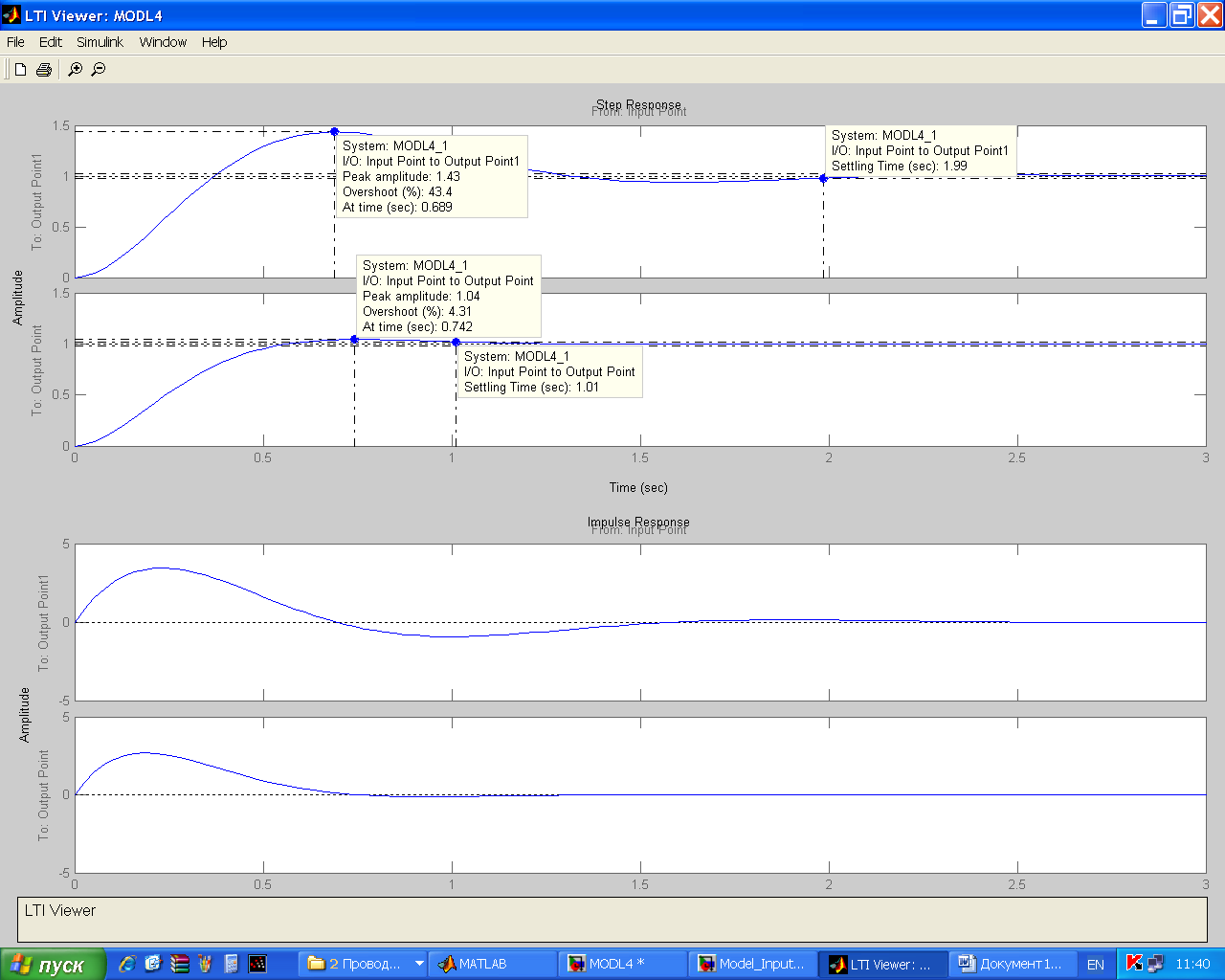 Рис.4.1.Переходный процесс и импульсная характеристика.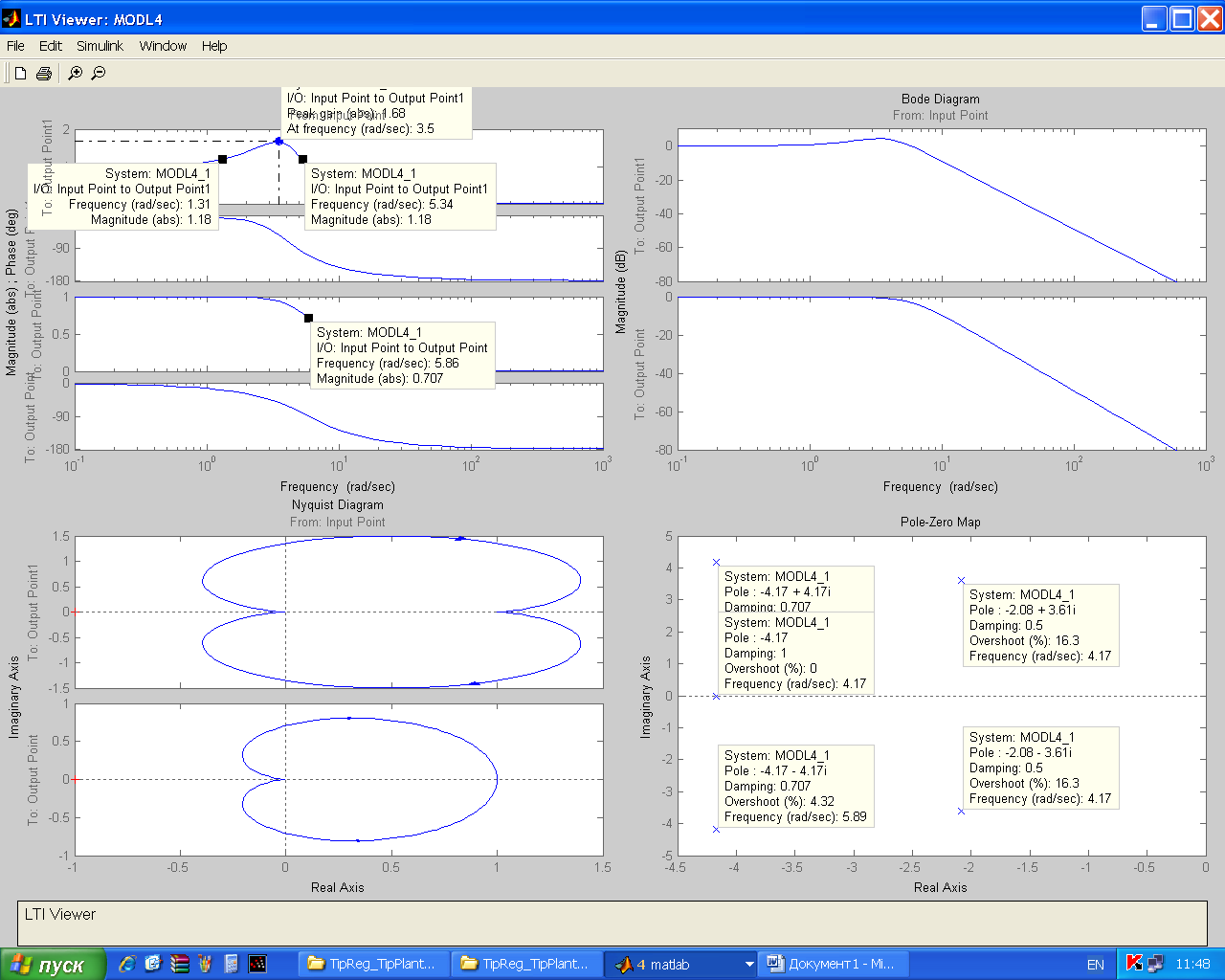 Рис.4.2. АЧХ и ФЧХ;ЛАЧХ;Годограф Найквиста ;Корневая плоскость.      Вывод: В результате построения цель достигнута, результирующей замкнутой системой         является соединения апериодического и интегрирующего звеньев: техническим оптимумом   4,31% и симметрическим оптимумом 43,4% . Частота пропускания 1,18.5. Настройка типового регулятора для типового объекта в виде последовательного соединения двух апериодических звеньев (2А-объекта).	Звено:Регулятор : Понятно, что kП = Т2 /(2Т0),  kИ = 1/(2Т0).      С учетом варианта:Wраз(s)=kп=, kи=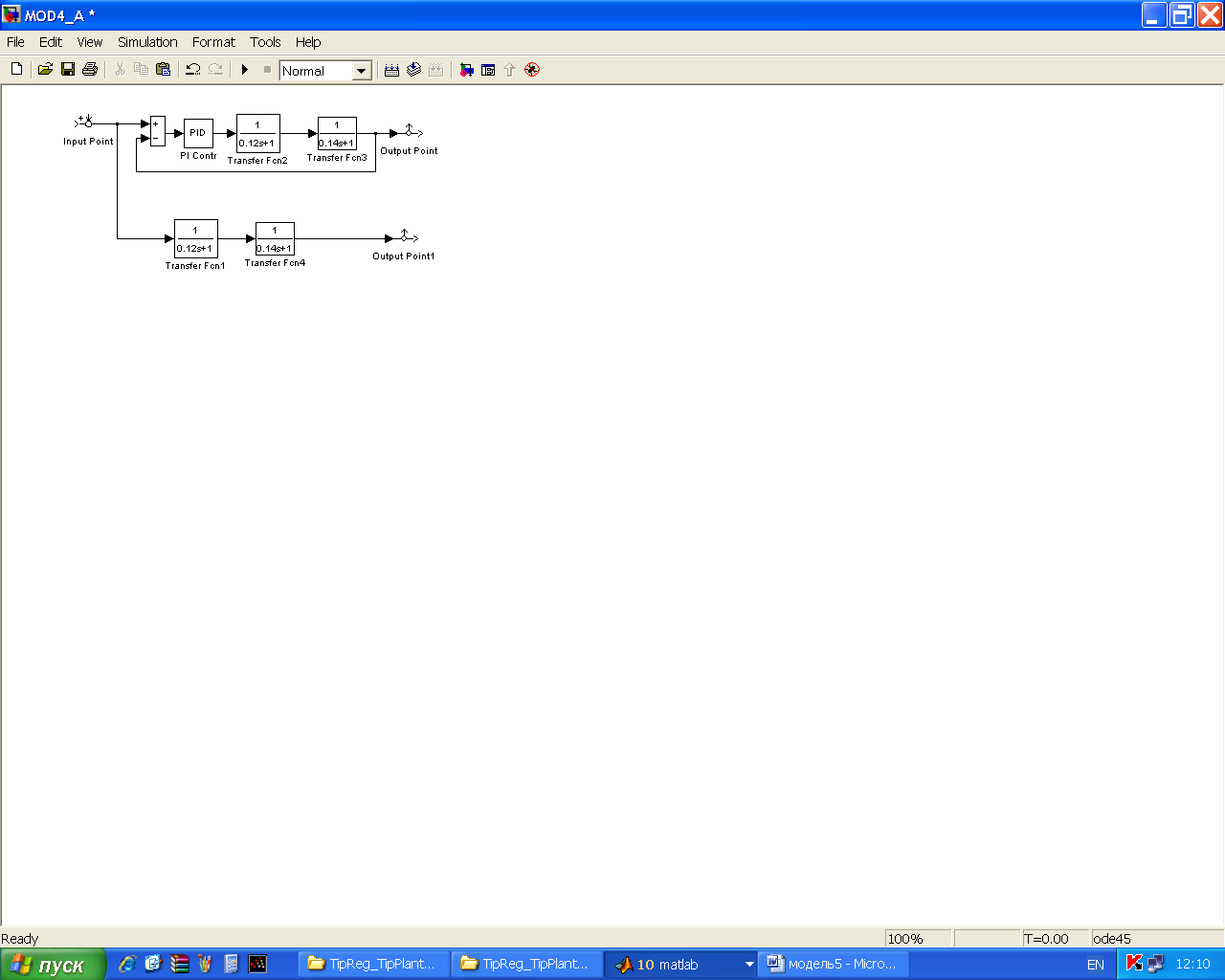 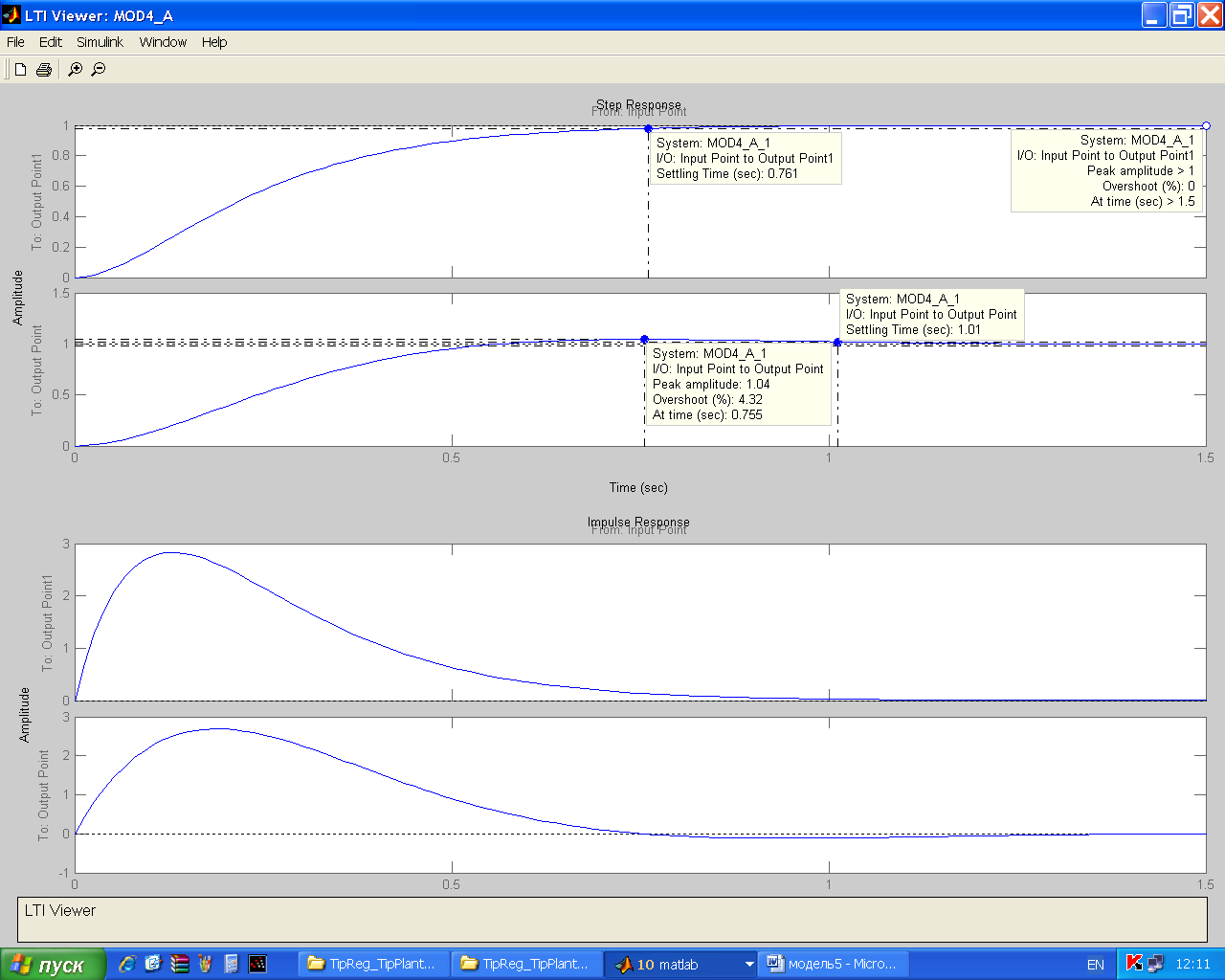 Рис.5.1.Переходный процесс и импульсная характеристика.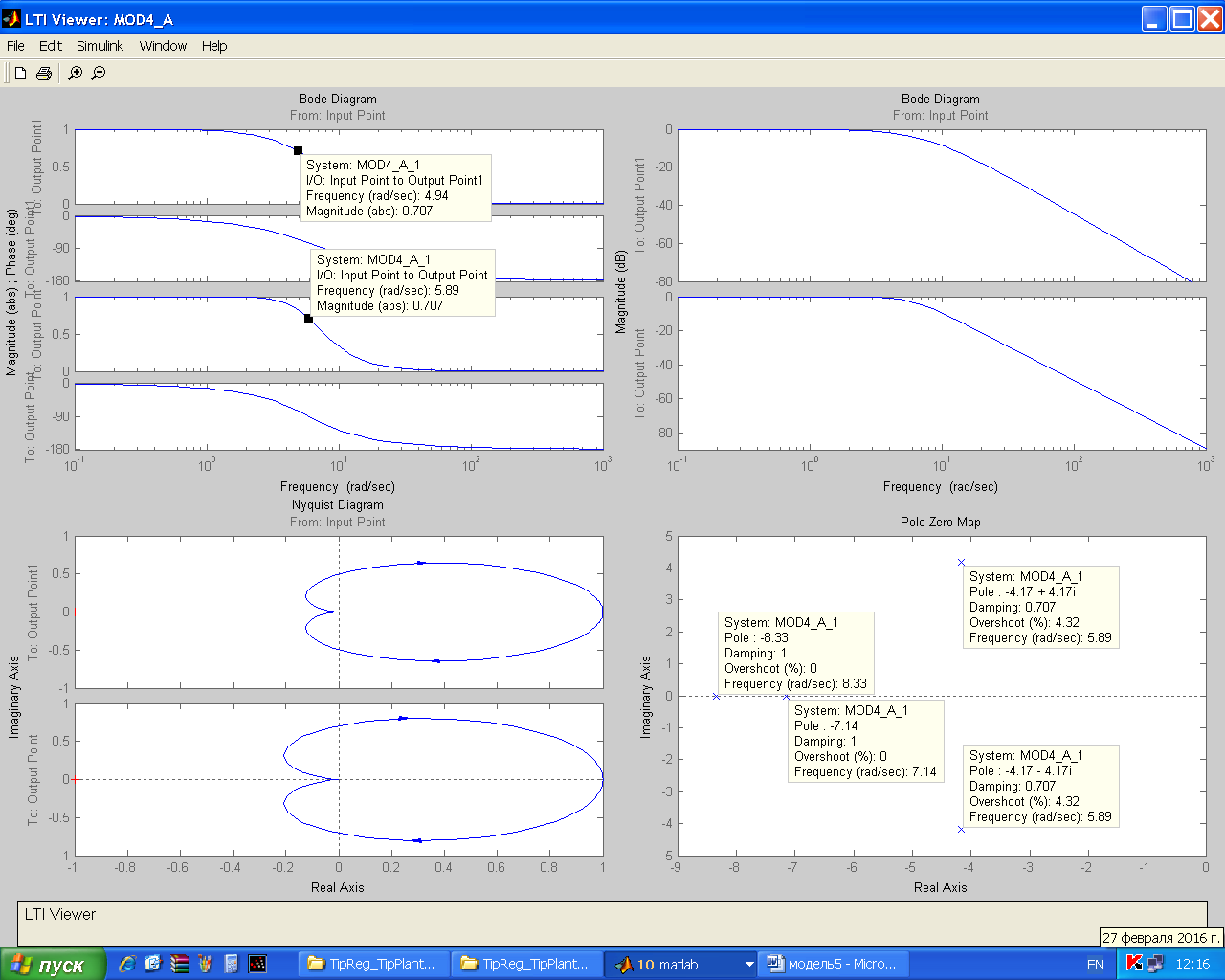 Рис.5.2. АЧХ и ФЧХ;ЛАЧХ;Годограф Найквиста ;Корневая плоскость.Вывод: В результате построения цель достигнута, результирующей замкнутой системой является соединения двух апериодических звеньев с параметрами: техническим оптимумом 4,31% и симметричным оптимумом 43,4% .